Note: All programs of education must go through the State Council of Higher Education for Virginia (SCHEV), unless it falls under one of the categories below: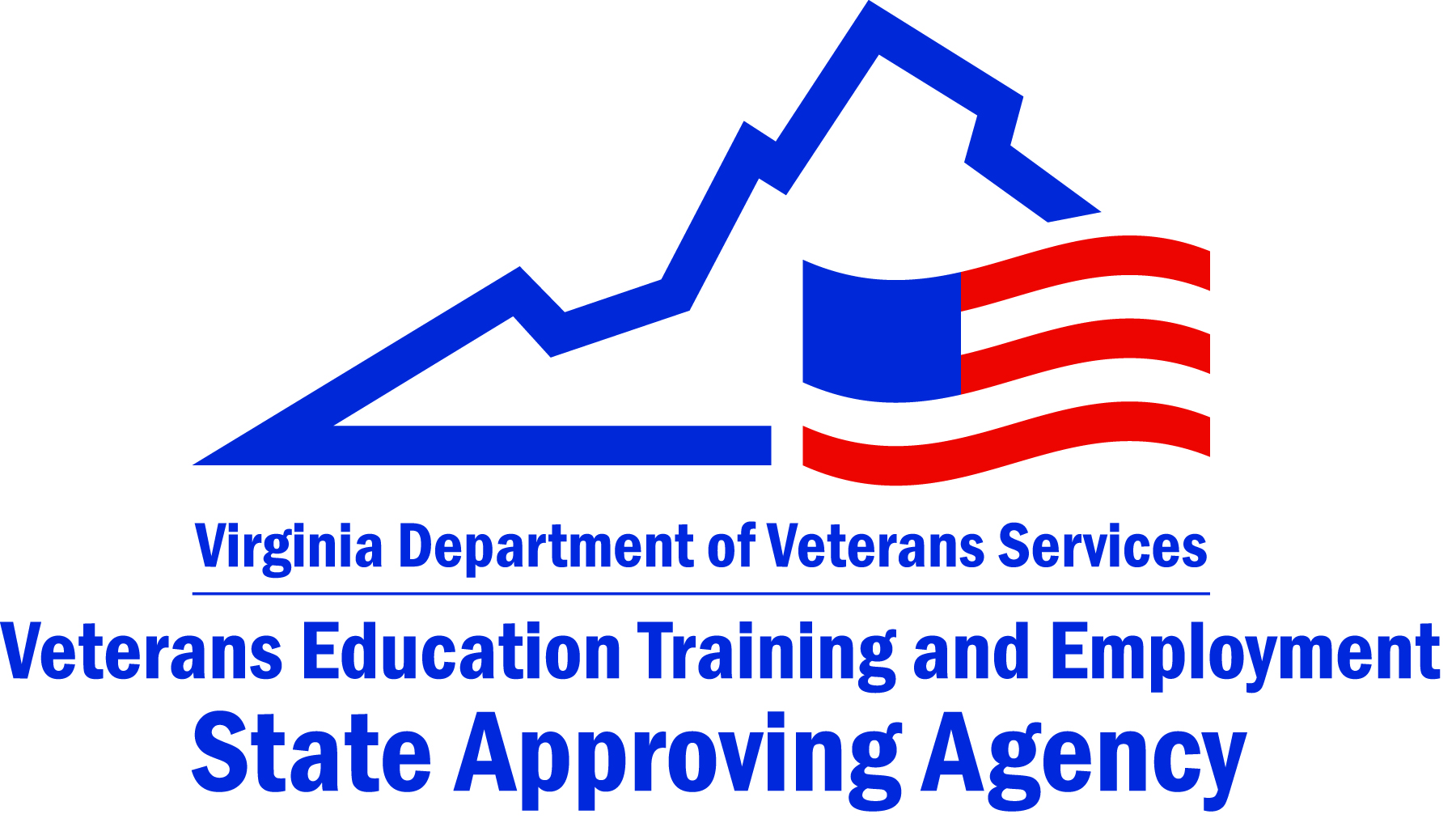 Request for an Application to Provide Training to Veterans and Other Eligible PersonsRequest for an Application to Provide Training to Veterans and Other Eligible PersonsRequest for an Application to Provide Training to Veterans and Other Eligible PersonsDate of Request:      Date of Request:      Date of Request:      Facility Name:      Facility Name:      Facility Name:      Address:      Address:      Address:      City:     City:     City:     State:      State:      Zip Code:      Contact Person:       Contact Person:       Contact Person:       Phone Number:      Phone Number:      Phone Number:      Fax Number:       Fax Number:       Fax Number:       Email :       Email :       Email :       Is your facility an apprenticeship or on-the-job training (OJT) establishment?  Is your facility an apprenticeship or on-the-job training (OJT) establishment?  Is your facility an apprenticeship or on-the-job training (OJT) establishment?   No
 Yes, OJT  Yes, registered apprenticeship Yes, non-registered apprenticeship
 Yes, OJT  Yes, registered apprenticeship Yes, non-registered apprenticeshipIf you checked any of the “yes” boxes above, you are done with this form. Please email it to Mr. Chris Mackey, Operations Manager at chris.mackey@dvs.virginia.gov If you checked any of the “yes” boxes above, you are done with this form. Please email it to Mr. Chris Mackey, Operations Manager at chris.mackey@dvs.virginia.gov If you checked any of the “yes” boxes above, you are done with this form. Please email it to Mr. Chris Mackey, Operations Manager at chris.mackey@dvs.virginia.gov Do you own (not just offer) a licensure or certification test?Do you own (not just offer) a licensure or certification test?Do you own (not just offer) a licensure or certification test? No
 Yes, governmental Yes, non-governmental
 Yes, governmental Yes, non-governmentalIf you checked any of the “yes” boxes above, you are done with this form. Please email it to Mr. Chris Mackey, Operations Manager at chris.mackey@dvs.virginia.govIf you checked any of the “yes” boxes above, you are done with this form. Please email it to Mr. Chris Mackey, Operations Manager at chris.mackey@dvs.virginia.govIf you checked any of the “yes” boxes above, you are done with this form. Please email it to Mr. Chris Mackey, Operations Manager at chris.mackey@dvs.virginia.govIs your facility a high school?Is your facility a high school?Is your facility a high school? No
 Yes
 YesIf you checked “yes” above, you are done with this form. Please email it to Mr. Chris Mackey, Operations Manager at chris.mackey@dvs.virginia.govIf you checked “yes” above, you are done with this form. Please email it to Mr. Chris Mackey, Operations Manager at chris.mackey@dvs.virginia.govIf you checked “yes” above, you are done with this form. Please email it to Mr. Chris Mackey, Operations Manager at chris.mackey@dvs.virginia.govIs your school accredited by an accrediting agency recognized by the U.S. Department of Education (http://www.chea.org/search/search.asp)?Is your school accredited by an accrediting agency recognized by the U.S. Department of Education (http://www.chea.org/search/search.asp)?Is your school accredited by an accrediting agency recognized by the U.S. Department of Education (http://www.chea.org/search/search.asp)?Is your school accredited by an accrediting agency recognized by the U.S. Department of Education (http://www.chea.org/search/search.asp)? No
 Yes
 Yes
 YesIf you answered “yes” to #4, please list the agency:      If you answered “yes” to #4, please list the agency:      If you answered “yes” to #4, please list the agency:      If you answered “yes” to #4, please list the agency:      Is your school:Is your school:Is your school:Is your school: For profit For profit
 Private non-profit
 PublicDoes your school offer (check all that apply):Does your school offer (check all that apply):Does your school offer (check all that apply):Does your school offer (check all that apply): Undergraduate degrees Undergraduate degrees
 Graduate degrees
 Certificates/diplomasHas your school been in operation in the Commonwealth of Virginia for at least two years?Has your school been in operation in the Commonwealth of Virginia for at least two years?Has your school been in operation in the Commonwealth of Virginia for at least two years?Has your school been in operation in the Commonwealth of Virginia for at least two years? No
 Yes
 Yes
 YesDoes your school have a Certificate to Operate (CTO) from the State Council of Higher Education for Virginia (SCHEV)?  (Contact SCHEV at 804-225-3093)Does your school have a Certificate to Operate (CTO) from the State Council of Higher Education for Virginia (SCHEV)?  (Contact SCHEV at 804-225-3093)Does your school have a Certificate to Operate (CTO) from the State Council of Higher Education for Virginia (SCHEV)?  (Contact SCHEV at 804-225-3093)Does your school have a Certificate to Operate (CTO) from the State Council of Higher Education for Virginia (SCHEV)?  (Contact SCHEV at 804-225-3093) No
 Yes
 Yes
 YesIf you answered “no” to #9, does your school have an exemption?If you answered “no” to #9, does your school have an exemption?If you answered “no” to #9, does your school have an exemption?If you answered “no” to #9, does your school have an exemption? No No Yes (enclose a copy of your exemption letter with this form)
 N/A (explain):      Does your school fall under the jurisdiction of any of the State Agencies listed on the following page?Does your school fall under the jurisdiction of any of the State Agencies listed on the following page?Does your school fall under the jurisdiction of any of the State Agencies listed on the following page?Does your school fall under the jurisdiction of any of the State Agencies listed on the following page? No
 Yes (which one):      
 Yes (which one):      
 Yes (which one):      Please email this form to Mr. Chris Mackey, Operations Manager at chris.mackey@dvs.virginia.govPlease email this form to Mr. Chris Mackey, Operations Manager at chris.mackey@dvs.virginia.govPlease email this form to Mr. Chris Mackey, Operations Manager at chris.mackey@dvs.virginia.govPlease email this form to Mr. Chris Mackey, Operations Manager at chris.mackey@dvs.virginia.govSaa Official use OnlySaa Official use OnlySaa Official use OnlySaa Official use OnlyDate form received:      Date form received:      Date form received:      Date form received:      Type of application sent:      Type of application sent:      Type of application sent:      Type of application sent:      Date application sent:      Date application sent:      Date application sent:      Date application sent:      Remarks:      Remarks:      Remarks:      Remarks:      Program/School TypeApproving State AgencyApprenticeshipsDepartment of Labor and Industry (DOLI)Esthetics (Non-Title IV) Board for Barbers & Cosmetology – under Department of Professional & Occupational Regulation (DPOR)Esthetics (Title-IV eligible)SCHEV and Department of Professional & Occupational Regulation (DPOR)Cosmetology & Barbering (Non Title-IV)Board for Barbers & Cosmetology – under Department of Professional & Occupational Regulation (DPOR)Cosmetology & Barbering (Title-IV eligible)SCHEV and Department of Professional & Occupational Regulation (DPOR)CDL and Professional Driver TrainingDepartment of Motor VehiclesCertified Nursing AssistantVirginia Board of NursingNurse AideVirginia Board of NursingMedication AideVirginia Board of NursingMassage TherapySCHEV and Virginia Board of NursingElectrical, Plumbing, HVAC, Gas fittingVirginia Board of Contractors –under Department of Professional & Occupational Regulation (DPOR)EMT & ParamedicVirginia Department of HealthReal EstateBoard of Real Estate – under Department of Professional & Occupational Regulation (DPOR)Pharmacy & Pharmacy TechBoard of PharmacyInsuranceState Corporation CommissionPrivate Security, Law Enforcement, Tow Truck Drivers Department of Criminal Justice ServicesPersonal Care AideDepartment of Medical Assistance ServicesPhlebotomySCHEV